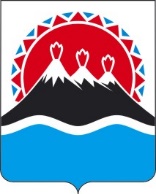 МИНИСТЕРСТВО СЕЛЬСКОГО ХОЗЯЙСТВА,ПИЩЕВОЙ И ПЕРЕРАБАТЫВАЮЩЕЙ ПРОМЫШЛЕННОСТИ КАМЧАТСКОГО КРАЯПРИКАЗПРИКАЗЫВАЮ:1. Внести в приказ Министерства сельского хозяйства, пищевой и перерабатывающей промышленности Камчатского края от 06.02.2014 № 29/26 «Об утверждении Порядка предоставления социальной выплаты специалистам, имеющим высшее профессиональное образование по сельскохозяйственной специальности» следующие изменения:наименование изложить в следующей редакции:«Об утверждении Порядка предоставления социальной выплаты специалистам, имеющим законченное высшее профессиональное образование по сельскохозяйственной специальности»;2) преамбулу изложить в следующей редакции:«В целях реализации регионального проекта «Обеспечение агропромышленного комплекса квалифицированными кадрами» государственной программы Камчатского края «Комплексное развитие сельских территорий Камчатского края», утвержденной постановлением Правительства Камчатского края от 29.12.2023 № 722-П»;3) постановляющую часть изложить в следующей редакции:«ПРИКАЗЫВАЮ:1. Утвердить Порядок предоставления социальной выплаты специалистам, имеющим законченное высшее профессиональное образование по сельскохозяйственной специальности согласно приложению к настоящему приказу.2. Настоящий приказ вступает в силу через 10 дней после дня его официального опубликования и распространяется на правоотношения, возникшие с 1 января 2014 года.»;4) приложение изложить в редакции согласно приложению к настоящему приказу.2. Настоящий приказ вступает в силу после дня его официального опубликования.Приложение к приказу Министерствасельского хозяйства, пищевой иперерабатывающей промышленностиКамчатского края«Приложение к приказу Министерства сельского хозяйства, пищевой и перерабатывающей промышленности Камчатского края от 06.02.2014 № 29/26Порядокпредоставления социальной выплаты специалистам, имеющим законченное высшее профессиональное образование по сельскохозяйственной специальности1. Настоящий Порядок разработан в целях реализации регионального проекта «Обеспечение агропромышленного комплекса квалифицированными кадрами» государственной программы Камчатского края «Комплексное развитие сельских территорий Камчатского края», утвержденной постановлением Правительства Камчатского края от 29.12.2023 № 722-П и определяет правила предоставления за счет средств краевого бюджета социальной выплаты специалистам, имеющим законченное высшее профессиональное образование по сельскохозяйственной специальности (далее – социальная выплата, специалист).2. Социальная выплата предоставляется Министерством сельского хозяйства, пищевой и перерабатывающей промышленности Камчатского края (далее – Министерство).3. Право на получение социальной выплаты имеет:1) специалист, заключивший трудовой договор на неопределенный срок либо срочный трудовой договор сроком не менее 5 лет с организацией агропромышленного комплекса или сельскохозяйственным товаропроизводителем Камчатского края (далее совместно – организация) и соответствующий следующим условиям: а) наличие гражданства Российской Федерации;б) возраст на день обращения в Министерство до 35 лет включительно; в) наличие высшего образования по специальностям и направлениям: сельское хозяйство (агрохимия и агропочвоведение, агрономия, агроинженерия, технология производства и переработки сельскохозяйственной продукции), ветеринария и зоотехния, в том числе ветеринарно-санитарная экспертиза;г) постоянное проживание на территории Камчатского края;д) открытие специалистом на свое имя банковского счета в учреждениях Центрального банка Российской Федерации или кредитной организации;2) специалист, заключивший впервые трудовой договор на неопределенный срок либо срочный трудовой договор сроком не менее 5 лет с краевым государственным учреждением ветеринарии Камчатского края (далее – учреждение ветеринарии) и соответствующий следующим условиям:а) наличие гражданства Российской Федерации;б) возраст на день обращения в Министерство до 45 лет включительно;в) наличие высшего образования по специальностям и направлениям: сельское хозяйство (агрохимия и агропочвоведение, агрономия, агроинженерия, технология производства и переработки сельскохозяйственной продукции), ветеринария и зоотехния, в том числе ветеринарно-санитарная экспертиза;г) изъявивший желание проживать на территории Камчатского края;д) ранее не осуществляющий на территории Камчатского края трудовую деятельность в учреждениях ветеринарии; е) открытие специалистом на свое имя банковского счета в учреждениях Центрального банка Российской Федерации или кредитной организации.4. Социальная выплата предоставляется на основании заключенного договора о предоставлении социальной выплаты (далее – Договор) между специалистом, Министерством и организацией или учреждением ветеринарии, по форме, согласно приложению 1 к настоящему Порядку.5. Социальная выплата предоставляется единовременно в размере 1 000 000 рублей.6. Для заключения Договора специалист предоставляет в Министерство на бумажном носителе, посредством почтового отправления или нарочно следующие документы:1) заявление о предоставлении социальной выплаты, согласованное с работодателем организации или учреждения ветеринарии по форме, согласно приложению 2 к настоящему Порядку;2) копию паспорта гражданина Российской Федерации;3) копию документа, подтверждающую регистрацию по месту пребывания в соответствии с законодательством Российской Федерации (для граждан, изъявивших желание переехать на территорию Камчатского края);  4) копии документов государственного образца о получении высшего образования по специальностям и направлениям, предусмотренным подпунктом «в» пункта 1 или подпунктом «в» пункта 2 части 3 настоящего Порядка;5) документы, подтверждающие смену фамилии, имени, отчества гражданина;6) копию трудового договора, заверенную работодателем организации или учреждения ветеринарии;7) копию трудовой книжки или информации о трудовой деятельности в соответствии со сведениями о трудовой деятельности, предусмотренными статьей 661 Трудового кодекса Российской Федерации, в распечатанном виде, заверенную работодателем организации или учреждения ветеринарии.7. Министерство в течение 30 календарных дней со дня поступления и регистрации документов, указанных в части 6 настоящего Порядка, принимает решение о заключении Договора или об отказе в его заключении.8. Основаниями для отказа в заключении Договора являются:1) несоблюдение условий, предусмотренных пунктом 1 или 2 части 3 настоящего Порядка;2) предоставление неполного пакета документов, предусмотренных частью 6 настоящего Порядка;3) предоставление недостоверных сведений, содержащихся в представленных документах.9. Министерство в течение 5 рабочих дней со дня принятия решения о заключении Договора или об отказе в его заключении направляет специалисту:1) уведомление с мотивированным обоснованием принятого по результатам рассмотрения документов соответствующего решения в случае отказа в заключении Договора;2) три экземпляра проекта Договора для его подписания, в том числе со стороны работодателя организации или учреждения ветеринарии в случае заключения Договора.    10. Министерство в течении 3 рабочих дней со дня подписания всеми сторонами Договора издает приказ о предоставлении социальной выплаты и перечисляет средства на счет, указанный в заявлении о предоставлении социальной выплаты.11. Обязательным условием, включаемым в Договор, является обязательство специалиста работать в организации или учреждении ветеринарии не менее 5 лет с момента предоставления социальной выплаты.12. Основанием для возврата социальной выплаты в краевой бюджет является расторжение специалистом трудового договора с организацией или учреждением ветеринарии, с которой заключен Договор, до истечения 5 лет с момента предоставления социальной выплаты.13. Специалист освобождается от обязательств по возврату социальной выплаты в краевой бюджет при расторжении трудового договора до истечения 5 лет с момента предоставления социальной выплаты, в случаях:1) ликвидации организации или учреждения ветеринарии, с которой заключен трудовой договор;2) сокращения численности или штата работников организации или учреждения ветеринарии;3) призыва специалиста на военную службу или направление его на заменяющую ее альтернативную гражданскую службу;4) восстановления на работе работника, ранее выполнявшего эту работу, по решению государственной инспекции труда или суда;5) признание специалиста полностью неспособным к трудовой деятельности в соответствии с медицинским заключением, выданным в порядке, установленном федеральными законами и иными нормативными правовыми актами Российской Федерации;6) наступление чрезвычайных обстоятельств, препятствующих продолжению трудовых отношений (военные действия, катастрофа, стихийное бедствие, крупная авария, эпидемия и другие чрезвычайные обстоятельства), если данное обстоятельство признано решением Правительства Российской Федерации, Губернатора Камчатского края и (или) исполнительного органа Камчатского края.14. При наступлении случаев, указанных в части 13 настоящего Порядка, специалист обязан не позднее 10 календарных дней с даты расторжения трудового договора, предоставить в адрес Министерства копию соответствующего приказа и трудовой книжки, заверенные организацией или учреждением ветеринарии.15. Министерство направляет специалисту требование о возврате социальной выплаты в течение 10 рабочих дней со дня выявления факта, указанного в части 12 настоящего Порядка, посредством почтового отправления или на адрес электронной почты, или иным способом, обеспечивающим подтверждение получения указанного требования.  16. Возврат социальной выплаты осуществляется специалистом на лицевой счет Министерства в течение 30 календарных дней со дня получения соответствующего требования.17. При невозврате средств социальной выплаты в сроки, установленные частью 16 настоящего Порядка, Министерство принимает необходимые меры по взысканию подлежащей возврату в краевой бюджет средств социальной выплаты в судебном порядке в срок не позднее 30 рабочих дней со дня, когда Министерству стало известно о неисполнении специалистом требования возвратить средства социальной выплаты.Приложение 1 к Порядкупредоставления социальной выплаты специалистам, имеющим высшее профессиональное образование по сельскохозяйственной специальностиДоговоро предоставлении социальной выплаты специалисту, имеющему законченное высшее профессиональное образование по сельскохозяйственной специальностиМинистерство сельского хозяйства, пищевой и перерабатывающей промышленности Камчатского края, именуемое в дальнейшем «Министерство», в лице _____________________________________________, действующего на основании Положения о Министерстве, утвержденного постановлением Правительства Камчатского края от 24.04.2023 № 233-П, с одной стороны, ____________________________________________________________________(наименование организации агропромышленного комплекса или сельскохозяйственного товаропроизводителя/________________ в лице _________________________________ действующегоучреждения ветеринарии)на основании ___________________________, именуемая(ое) в дальнейшем «Работодатель» с другой стороны и гражданин Российской Федерации ________  ______________________________________ паспорт ______________________,                                               (ФИО (при наличии)                                                                                (серия, номер) выдан ________________________________________ именуемый в дальнейшем                                                                 (кем, когда) «Специалист», с третьей стороны, именуемые в дальнейшем «Стороны», в целях реализации регионального проекта «Обеспечение агропромышленного комплекса квалифицированными кадрами» государственной программы Камчатского края «Комплексное развитие сельских территорий Камчатского края», утвержденной постановлением Правительства Камчатского края от 29.12.2023 № 722-П (далее – Госпрограмма), в соответствии с Порядком предоставления социальной выплаты специалистам, имеющим законченное высшее профессиональное образование по сельскохозяйственной специальности, утвержденным приказом Министерства от 06.02.2014 № 29/26 (далее – Порядок) заключили настоящий Договор о нижеследующем:1. Предмет Договора1.1. По настоящему Договору Министерство предоставляет социальную выплату специалисту, имеющему высшее законченное профессиональное образование по сельскохозяйственной специальности (далее – социальная выплата), Специалист обязуется проработать у Работодателя не менее 5 лет с момента предоставления социальной выплаты, Работодатель соблюдать обязательства, вытекающие из трудового договора на указанный срок.2. Права и обязанности Сторон2.1. Министерство:2.1.1. Издает приказ о предоставлении социальной выплаты и перечисляет средства на счет, указанный в заявлении о предоставлении социальной выплаты путем перечисления средств из краевого бюджета на банковский счет Специалиста, открытый им на свое имя в учреждениях Центрального банка Российской Федерации или в кредитной организации. 2.1.2. Вправе в судебном порядке взыскать с специалиста денежные средства в размере предоставленной социальной выплаты в случае расторжения трудового договора с Работодателем до истечения 5 лет с момента предоставления социальной выплаты. За исключением случаев, предусмотренных частью 13 Порядка.2.2. Работодатель обязан:2.2.1. Соблюдать обязательства, вытекающие из трудового договора, заключенного между Специалистом и Работодателем в течении срока действия настоящего Договора.2.2.2. Уведомлять Министерство:2.2.2.1. о расторжении трудового договора со специалистом до истечения срока, установленного частью 1.1 настоящего Договора;2.2.2.2. об изменении организационно-правовой формы или наименования Работодателя.2.3. Специалист обязан:2.3.1. Работать у Работодателя не менее 5 лет с момента получения социальной выплаты;2.3.2. Письменно информировать Министерство и предоставить копию соответствующего приказа и трудовой книжки, заверенные Работодателем в случае расторжения трудового договора до истечения 5 лет с момента получения социальной выплаты в связи с:2.3.2.1. ликвидацией _____________________________________________                                          (организации агропромышленного комплекса или сельскохозяйственного___________________________, с которой заключен трудовой договор;товаропроизводителя/учреждением ветеринарии)2.3.2.2. сокращения численности или штата работников Работодателя;2.3.2.3. призыва Специалиста на военную службу или направление его на заменяющую ее альтернативную гражданскую службу;2.3.2.4. восстановления на работе работника, ранее выполнявшего эту работу, по решению государственной инспекции труда или суда;2.3.2.5. признание Специалиста полностью неспособным к трудовой деятельности в соответствии с медицинским заключением, выданным в порядке, установленном федеральными законами и иными нормативными правовыми актами Российской Федерации;2.3.2.6. наступление чрезвычайных обстоятельств, препятствующих продолжению трудовых отношений (военные действия, катастрофа, стихийное бедствие, крупная авария, эпидемия и другие чрезвычайные обстоятельства), если данное обстоятельство признано решением Правительства Российской Федерации, Губернатора Камчатского края и (или) исполнительного органа Камчатского края;2.3.3. Уведомлять Министерство об изменении имени фамилии отчества (при наличии), паспортных данных, месте регистрации (проживания) в течении срока действия настоящего Договора.3. Ответственность Сторон3.1. В случае неисполнения или ненадлежащего исполнения своих обязательств по настоящему Договору Стороны несут ответственность в соответствии с действующим законодательством Российской Федерации.4. Разрешение споров4.1. Стороны настоящего Договора принимают все меры к разрешению споров и разногласий, возникающих по настоящему Договору, путем переговоров между Сторонами.4.2. Все споры и разногласия между Сторонами, которые могут возникнуть по настоящему Договору и (или) в связи с ним, при невозможности их урегулирования путем переговоров, подлежат рассмотрению в судебном порядке.5. Прочие условия5.1. Все изменения и дополнения к настоящему Договору действительны если они совершены в письменной форме и подписаны уполномоченными представителями Сторон.5.2. Настоящий Договор составляется в трех экземплярах по одному каждой стороне, имеющих равную юридическую силу.5.3. Настоящий Договор действует с момента его подписания и до полного исполнения обязательств.5.4. Действие настоящего Договора прекращается досрочно:5.4.1. При расторжении трудового договора между Специалистом и Работодателем, до истечения 5 лет с момента получения социальной выплаты по основаниям, предусмотренным пунктом 2.3.2 части 2.3 настоящего Договора.5.4.2. Смерти Специалиста.6. Подписи и реквизиты сторонПриложение 2 к Порядкупредоставления социальной выплаты специалистам, имеющим высшее профессиональное образование по сельскохозяйственной специальностиЗаявление
о предоставлении социальной выплаты специалистам, имеющим законченное высшее профессиональное образование по сельскохозяйственной специальностиВ соответствии с Порядком предоставления социальной выплаты специалистам, имеющим законченное высшее профессиональное образование по сельскохозяйственной специальности, прошу предоставить мне, ________________________________________________, паспорт ___________,                                                     (ФИО (при наличии)                                                                                            (серия, номер)выданный ______________________________________ «___» _________ 20__ г.(кем, когда)социальную выплату, как специалисту, имеющему высшее законченное профессиональное образование по сельскохозяйственной специальности и заключившему трудовой договор с ______________________________________                                                                                                           (организацией агропромышленного комплекса или ______________________________________________ на срок не менее 5 лет. сельскохозяйственной организации/учреждением ветеринарии)Социальную выплату прошу перечислить по следующим реквизитам:Адрес: _________________________________________________________Тел.: ___________________________________________________________ИНН __________________________________________________________Расчетный счет _________________________________________________Наименование банка _____________________________________________БИК ___________________________________________________________Кор. счет КПП __________________________________________________Согласен (согласна) на обработку своих персональных данных – фамилия, имя, отчество (при наличии), адрес места жительства, паспортные данные, а также на размещение указанных персональных данных на официальном сайте исполнительных органов Камчатского края на странице Министерства сельского хозяйства, пищевой и перерабатывающей промышленности Камчатского края в информационно-телекоммуникационной сети «Интернет» https://www.kamgov.m/minselhoz.Приложение:1. _____________________________________________________в ___ экз ___ л.2. _____________________________________________________ в ___ экз ___ л.3. _____________________________________________________ в ___ экз ___ л.«_____» ___________ 20 ___г.   ____________  ____________________________                                                                                                             ФИО (при наличии)».[Дата регистрации] № [Номер документа]г. Петропавловск-КамчатскийО внесении изменений в приказ Министерства сельского хозяйства, пищевой и перерабатывающей промышленности Камчатского края от 06.02.2014 № 29/26 «Об утверждении Порядка предоставления социальной выплаты специалистам, имеющим высшее профессиональное образование по сельскохозяйственной специальности»Министр[горизонтальный штамп подписи 1]В.П. Чернышот[REGDATESTAMP]№[REGNUMSTAMP]г. Петропавловск-Камчатский«___» ___________ 20___ г.«Министерство»«Работодатель»Министерство сельского хозяйства, пищевой и перерабатывающей промышленности Камчатского края683017, Камчатский край, Петропавловск-Камчатский, ул. Владивостокская, 2/1Должность ___________    ___________________       (подпись)                            (ФИО (при наличии)Наименование _____________________________(организации агропромышленного____________________________________________________ комплекса или сельскохозяйственного _____________________________товаропроизводителя/учреждения ветеринарии)Адрес: _____________________________________________________________Должность__________    __________________       (подпись)                            (ФИО (при наличии)Министерство сельского хозяйства, пищевой и перерабатывающей промышленности Камчатского края683017, Камчатский край, Петропавловск-Камчатский, ул. Владивостокская, 2/1Должность ___________    ___________________       (подпись)                            (ФИО (при наличии)Наименование _____________________________(организации агропромышленного____________________________________________________ комплекса или сельскохозяйственного _____________________________товаропроизводителя/учреждения ветеринарии)Адрес: _____________________________________________________________Должность__________    __________________       (подпись)                            (ФИО (при наличии)Министерство сельского хозяйства, пищевой и перерабатывающей промышленности Камчатского края683017, Камчатский край, Петропавловск-Камчатский, ул. Владивостокская, 2/1Должность ___________    ___________________       (подпись)                            (ФИО (при наличии)Наименование _____________________________(организации агропромышленного____________________________________________________ комплекса или сельскохозяйственного _____________________________товаропроизводителя/учреждения ветеринарии)Адрес: _____________________________________________________________Должность__________    __________________       (подпись)                            (ФИО (при наличии)Министерство сельского хозяйства, пищевой и перерабатывающей промышленности Камчатского края683017, Камчатский край, Петропавловск-Камчатский, ул. Владивостокская, 2/1Должность ___________    ___________________       (подпись)                            (ФИО (при наличии)Наименование _____________________________(организации агропромышленного____________________________________________________ комплекса или сельскохозяйственного _____________________________товаропроизводителя/учреждения ветеринарии)Адрес: _____________________________________________________________Должность__________    __________________       (подпись)                            (ФИО (при наличии)Министерство сельского хозяйства, пищевой и перерабатывающей промышленности Камчатского края683017, Камчатский край, Петропавловск-Камчатский, ул. Владивостокская, 2/1Должность ___________    ___________________       (подпись)                            (ФИО (при наличии)Наименование _____________________________(организации агропромышленного____________________________________________________ комплекса или сельскохозяйственного _____________________________товаропроизводителя/учреждения ветеринарии)Адрес: _____________________________________________________________Должность__________    __________________       (подпись)                            (ФИО (при наличии)«Специалист»________________________________(ФИО (при наличии)Место регистрации: _____________________________________________________________________   ________________________         (подпись)                        (ФИО (при наличии)СОГЛАСОВАНОДолжность законного представителя организации ____________________________________________(наименование организации агропромышленного ________________________________________________________________  комплекса сельскохозяйственного товаропроизводителя/________________________________________________________учреждения ветеринарии)__________________   ___________________________              (подпись)                              (ФИО (при наличии)В Министерство сельского хозяйства, пищевой и перерабатывающей промышленности Камчатского краяСОГЛАСОВАНОДолжность законного представителя организации ____________________________________________(наименование организации агропромышленного ________________________________________________________________  комплекса сельскохозяйственного товаропроизводителя/________________________________________________________учреждения ветеринарии)__________________   ___________________________              (подпись)                              (ФИО (при наличии)от _________________________ 